Banche dati freeLe banche dati contengono citazioni di documenti come articoli di riviste, abstract di congressi, tesi, brevetti, rapporti e norme. Le banche dati di full text rendono disponibile l'articolo completo, oltre alla citazione, quelle numeriche e di dati direttamente l'informazione fattuale. Accesso libero.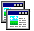 1. Google Scholar Google Scholar mira ad elencare gli articoli in base alla stessa classificazione adottata dal mondo scientifico, ossia valutando il testo completo di un articolo, l'autore, la pubblicazione in cui è riportato e il numero di volte in cui viene citato in altri documenti accademici. I risultati più pertinenti vengono sempre visualizzati nella prima pagina. Aiuti per la consultazione: Google Scholar mira ad elencare gli articoli in base alla stessa classificazione adottata dal mondo scientifico, ossia valutando il testo completo di un articolo, l'autore, la pubblicazione in cui è riportato e il numero di volte in cui viene citato in altri documenti accademici. I risultati più pertinenti vengono sempre visualizzati nella prima pagina.2. EUROPA - Il portale dell'Unione Europea Il diritto nell'Unione Europea. Gazzetta Ufficiale, trattati, legislazione, legislazione in preparazione, giurisprudenza, interrogazioni parlamentari 3. PubMed.gov - U.S. National Library of Medicine Banca dati della National Library of Medicine con più di 15 milioni di citazioni di articoli tratti da Medline e da altre banche dati scientifiche. Aiuti per la consultazione: Full text a pagamento.4. NIOSH – National Information for Occupational Safety and Health - Databases and Information Resources Molti tipi di database bibliografici e fattuali, suddivisi in: Sostanze chimiche, database di informazioni e dati su infortuni, malattie e cause di rischio, pubblicazioni, attrezzature e tools per la protezione respiratoria e personale, costruzioni. 5. NIOSHTIC-2 Database bibliografico sull'OSH con pubblicazioni e ricerche finanziate consultabili in full text, finanziate dal National Institute for Occupational Safety and Health (NIOSH). Periodici online gratuitiIl servizio consente la consultazione di periodici scientifici full text free su web. La mancanza del full text degli ultimi numeri in taluni casi è dovuto all'embargo, e cioè alla tutela degli editori commerciali nei confronti degli abbonamenti a pagamento. Per accedere agli articoli in PDF utilizzare Adobe Acrobat Reader.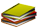 1. Giornale Italiano di Medicina del Lavoro ed Ergonomia Rivista trimestrale online di Medicina del Lavoro (Medicina occupazionale, Igiene del lavoro e ambientale, Tossicologia occupazionale) ed Ergonomia (Valutazione del rapporto uomo/lavoro, Riabilitazione occupazionale, Psicologia del lavoro, Bioingegneria). Aiuti per la consultazione: Per ricevere gli articoli solo citati e non disponibili, utilizzare il modulo Servizi all'utente - Document Delivery.2. JECH - Journal of Epidemiology and Community Health Periodico online di epidemiologia. Aiuti per la consultazione: Per ricevere gli articoli solo citati e non disponibili, utilizzare il modulo Servizi all'utente - Document Delivery.3. Free Medical Journals Riviste online con titoli importanti messe a disposizione in full text dopo un certo periodo (da uno a ventiquattro mesi) dalla data di pubblicazione. Aiuti per la consultazione: Per ricevere gli articoli solo citati e non disponibili, utilizzare il modulo Servizi all'utente - Document Delivery.4. Community Eye Health Journal Community Eye Health Journal contiene editoriali, review ed aggiornamenti per gli operatori addetti alla sicurezza per quanto riguarda gli occhi. Aiuti per la consultazione: Per ricevere gli articoli solo citati e non disponibili, utilizzare il modulo Servizi all'utente - Document Delivery.5. BioMed Central Casa editrice che pubblica più di 100 riviste di biologia e medicina. Tutti gli articoli di ricerca "research articles" sono sempre accessibili online in full text senza costo. Gratuitamente si può chiedere la pubblicazione di articoli sulle riviste pubblicate da BioMed Central continuando a mantenerne il copyright. Aiuti per la consultazione: Per ricevere gli articoli solo citati e non disponibili, utilizzare il modulo Servizi all'utente - Document Delivery.1. Safetal - Il Portale della sicurezza per ambienti, beni, dati e persone Portale per la sicurezza intesa in casa e sui posti di lavoro. Il sito in generale contiene directories di prodotti e produttori nel campo di soluzione, security and safety per ambienti, beni, dati e persone tutti a pagamento. Il link è dato alla sezione informativa sull'ambiente. 2. AUS - Agenzia Umbria Sanità Centro di Documentazione sull'ambiente di Lavoro. Punto di riferimento per la documentazione in materia di prevenzione e sicurezza nei luoghi di lavoro. 3. Occupational Health Sito della National Library of Medicine con documenti ed indicazioni di riferimento, anche in PDF, sull'Occupational Health. Si accede anche alla banca dati Medline PubMed. 4. ICNIRP - International Commission on Non-Ionizing Radiation Protection Ente internazionale per la protezione da radiazioni non ionizzanti. 5. SAFETYNET - Rete Regionale della Prevenzione e Promozione della Salute e Sicurezza negli ambienti di Lavoro Piattaforma Internet dedicata alla prevenzione, alla promozione della salute e della sicurezza e all'informazione e formazione in ambiente di lavoro.La piattaforma è sviluppata in partenariato con  e sostenuta dalla Regione Veneto Direzione per la Prevenzione nell'ambito del piano triennale per la Promozione della Salute e della Sicurezza in ambiente di lavoro 2002-2004. 6. INAIL - Istituto Nazionale per l'Assicurazione contro gli Infortuni sul Lavoro Compito istituzionale dell' Inail è la tutela del lavoratore contro i danni fisici ed economici derivanti da infortuni e malattie causati dall' attività lavorativa, oltre a quello di esonerare il datore di lavoro dalla responsabilità civile conseguente all' evento lesivo subito dai propri dipendenti, salvo i casi di violazione di legge. 7. Saluter - SAlute Emilia Romagna Portale del Servizio Sanitario Regionale - Regione Emilia Romagna. Sito molto ricco sull'argomento salute pubblica in generale. 8. InSic. Antincendio, salute, sicurezza e ambiente E' un portale dedicato alla sicurezza. E' stato realizzato per soddisfare i bisogni di informazione e documentazione degli operatori professionali della sicurezza, consulenti, professionisti, progettisti, coordinatori ed aziende. Il sito consente la facile consultazione delle informazioni e dei documenti in materia di prevenzione incendi, salute e sicurezza sul lavoro, tutela dell'ambiente, igiene degli alimenti, security, qualità, privacy. InSic è stato realizzato grazie al patrimonio di informazioni messo a disposizione dalle società EPC Periodici, EPC Libri ed Informa, da oltre 50 anni specializzate nel trattamento dell'informazione e della formazione in sicurezza. 9. IHI.org - Institute for Healthcare Improvement Sito dell'Institute of HealthCare Improvement per il miglioramento della pratica sanitaria. Sito a carattere medico generale. 10. Health on the Net Foundation Associazione svizzera operante nel campo della bioinformatica e dell'ingegneria biomedica. 11. AUR - Association of University Radiologists Association of University Radiologists (AUR) internazionale. 12. AISACE - Associazione Infermieri Specializzati Area Critica Emergenza E' il sito di un'associazione culturale no profit aperta a tutti coloro che operano in area critica ed emergenza e ai simpatizzanti. Tra i vari argomenti trattati trovano ampio spazio: l' emergenza extraospedaliera; l'emergenza intraospedaliera; la formazione; la sicurezza sanitaria e la legislazione sanitaria. 13. SIRM - Società Italiana di Radiologia Medica La Società Italiana di Radiologia Medica - S.I.R.M. - costituita nel 1913, è la società scientifica che raccoglie la maggioranza dei radiologi italiani. 14. AZIENDA SANITARIA OSPEDALIERA "S. CROCE E CARLE" CUNEO Di particolare interesse è la sezione dedicata all'attività del Comitato di Controllo delle Infezioni Ospedaliere (CIO) dell'A.O.Vi sono infatti contenute informazioni di riferimento, linee guida e protocolli, aspetti normativi, attività aziendali, spunti per la formazione ed altre conoscenze utili nel campo delle infezioni ospedaliere. 15. AIDSinfo Sito specializzato in informazione sull'AIDS e sulla sicurezza sui luoghi di lavoro connessa a questa patologia. 16. EPAC Sito ufficiale del Comitato Epac. EpaC ha approfondito la patologia causata dal virus dell'epatite C compresi i numerosi aspetti ad essa correlati. 17. DMID - Division of Microbiology and Infectious Diseases Divisione del National Institute of Allergy and Infectious Diseases (NIAID - top level organization). 18. NIAID - National Institute of Allergy and Infectious Diseases Centro Nazionale di riferimento per le malattie allergiche e le infezioni. 19. DAIDS - Division of Acquired Immunodeficiency Syndrome Obiettivo del DAIDS (Division of Acquired Immunodeficiency Syndrome) of the National Institute of Allergy and Infectious Diseases (NIAID - top level organization) è quello di arrestare il contagio delle forme di AIDS. 20. IHCWSC - International Health Care Worker Safety Center - University of Virginia Il sito presenta due iniziative molto interessanti per il monitoraggio e la prevenzione del rischio biologico in ambito ospedaliero: l' Exposure Prevention Information Network (EPINet) e l' Advances in Exposure Prevention (AEP). 21. FEMA - Federal Emergency Management Agency Agenzia federale americana per le situazioni di pronto intervento a causa di disastri. 22. Sicurezzaonline.it Questo portale verticale (vortal), primo del genere in Italia (1999), nasce dall'esigenza di mettere ordine nell'enorme mole di informazioni disponibile nel web in materia di sicurezza e salute sul lavoro facilitandone la ricerca. Nelle relative sezioni vengono classificati per categorie gli argomenti più importanti reperiti in materia di Sicurezza e Salute sul Lavoro. Tutti i servizi, i principali dei quali sono aggiornati quotidianamente, sono rivolti alle aziende, ai rappresentanti dei lavoratori per la sicurezza, alle organizzazioni datoriali e sindacali, agli utenti professionali come, ad esempio, i responsabili dei servizi di prevenzione e protezione e i coordinatori per la sicurezza e ai lavoratori quali parte attiva del sistema di gestione della sicurezza aziendale. . 23. ICOH - International Commission on Occupational Health Commissione internazionale multidisciplinare non governativa nel campo OSH. 24. IAEA - International Atomic Energy Agency Agenzia internazionale per i danni nucleari. 25. EPA - United States Environmental Protection Agency Agenzia americana per la salute e la protezione ambientale. 26. ANSI - American National Standards Institute Organizzazione privata non profit americana per l'emanazione di standards. 27. HSS - Office of Health, Safety and Security Sito dell'Office Health, Safety and Security. USA. 28. CTRS - Center for Technology Risk Studies Centro studi sul rischio generato dall'impiego di tecnologie sofisticate. 29. Directory of Sites in Occupational & Environmental Health Sito sempre aggiornato su link nei campi di salute, lavoro e ambiente. 30. OSHweb - Occupational Safety and Health Sito sull'OSH sviluppato dall'Università di Tampere. 31. ISO - International Organization for Standardization Network degli istituti internazionali di standardizzazione. 32. NOHSC - National Occupational Health & Safety Commission Al servizio della comunità australiana con misure tese al raggiungimento del benessere sociale, indistriale, ambientale. Sostiene gli obiettivi nazionali e internazionali impegnandosi nella promozione della scienza, della tecnologia, dei servizi a livello di eccellenza. 33. HHS.gov - U.S. Department of Health & Human Services E' la principale agenzia governativa americana per la protezione della salute. 34. ACGIH - American Conference of Governmental Industrial Hygienists L'American College of ACGIH si propone quale associazione di primaria importanza e leader mondiale nello sviluppo e la diffusione dell'informazione tecnica effettivamente applicabile per creare e mantenere un ambiente sano e sicuro per i lavoratori e la comunità circostante. L'obiettivo è quello di costituire una risorsa indispensabile per gli igienisti industriali e i professionisti di aree disciplinari affini attraverso la promozione dell'eccellenza nella salute ambietale e occupazionale, la diffusione di informazioni tecniche di altissima qualità, la creazione di condizioni di benessere negli ambienti di lavoro, l'assistenza ai soci e il miglioramento dell'organizzazione comprese le risorse finanziarie e umane. 35. AIHA - American Industrial Hygiene Association E' la fonte essenziale per l'informazione sugli aspetti relativi alla sicurezza e alla salute occupazionale e ambientale. Fondata nel 1939, l'AIHA è un'organizzazione di più di 13.000 professionisti che si occupano del controllo dei fattori ambientali che possono causare malattie e danni alla salute o influire negativamente sul benessere dei lavoratori e dei membri della comunità. 36. AOEC - Association of Occupational and Environmental Clinics Istituita nel 1987, l'Association of Occupational and Environmental clinics è un'organizzazione non-profit che ha il compito di migliorare la pratica della salute occupazionale e ambientale attraverso la diffusione dell'informazione e la ricerca in collaborazione. 37. IEA - International Epidemiological Association Gli scopi dell'Associazione sono di facilitare la comunicazione tra coloro che sono impegnati nella ricerca e nell'insegnamento dell'epidemiologia nel mondo e di impegnarsi per lo sviluppo e l'uso dei metodi epidemiologici in tutti i campi compresa la medicina sociale, di comunità e preventiva e l'amministrazione dei servizi sanitari. Tali obiettivi sono perseguiti attraverso congressi e seminari scientifici, pubblicazione di riviste, rapporti, monografie, contatti tra i soci e altre attività coerenti con gli scopi prefissati. 38. ISEE - International Society for Environmental Epidemiology Sito della società costruito sotto forma di Forum per la discussione di problemi caratterizzanti lo studio della salute e dell'ambiente. Vi partecipano epidemiologi ambientali e altri studiosi in tutto il mondo e l'ISEE rende possibili forum di discussione, review critiche, collaborazioni e attività di informazione in materia di esposizioni ambientali e i relativi effetti sull'uomo attraverso meeting, newsletters, workshop e contatti con istituzioni accademiche, di governo, etc. 39. ULB - Centre d'Etudes Economiques et Sociales de l'Environnement Associazione di gruppi di ricerca multidisciplinari per lo studio delle interazioni tra economia ed ambiente. 40. HSE - Health & Safety Executive Commissione del governo inglese sui temi OSH, deliberante per tutti i rischi sul lavoro in Gran Bretagna. 41. ACOEM - American College of Occupational and Environmental Medicine La più grande organizzazione mondiale di medici di medicina occupazionale e ambientale. Si dedica alla promozione e alla protezione della salute dei lavoratori attraverso servizi di prevenzione, assistenza clinica, ricerca e programmi di educazione sanitaria. 42. INPS - Istituto Nazionale di Previdenza Sociale Istituto Nazionale di Previdenza Sociale, che si occupa, tra l'altro, delle visite mediche per l'accertamento dell'inabilità e dell'invalidità. 43. IOSH - Institution of Occupational Safety and Health Fondato nel 1945, è l'Ente europeo non-profit per coloro che si occupano professionalmente di sicurezza e salute sui luoghi di lavoro. Rappresenta oltre 25.000 associati che operano nell'industria e nel commmercio, indipendentemente dalla loro dimensione. 44. AMBLAV - Associazione Ambiente e Lavoro Ambiente e Lavoro è una Associazione di protezione ambientale di interesse nazionale, senza scopo di lucro, riconosciuta dal Ministero dell'Ambiente della Repubblica Italiana, con lo scopo statutario primario di promuovere la tutela dell'ambiente e della sicurezza nei luoghi di vita e di lavoro, attraverso proposte concrete e realizzabili in tempi brevi, sostenute da analisi di assoluta rigorosità scientifica e di fattibilità tecnica, favorendo l'informazione e la formazione. 45. ISTAT - Istituto Nazionale di Statistica L'Istituto nazionale di statistica è un ente di ricerca pubblico. Opera in totale autonomia scientifica e in continua interazione con il mondo accademico. Presente nel Paese dal 1926, è il principale produttore di statistica ufficiale ed è il fulcro del Sistema statistico nazionale (Sistan), ovvero l'insieme di uffici di statistica che, secondo il dettato del decreto legislativo 322/89, sono stati istituiti presso le amministrazioni pubbliche centrali e periferiche, le Regioni e Province autonome, gli enti locali e territoriali e gli altri enti di interesse nazionale. 46. NIEHS - National Institute of Environmental Health Sciences Lo scopo del NIEHS è quello di ridurre le malattie dell'uomo causate dall'ambiente attraverso lo studio e l'interrelazione di tre elementi: i fattori ambientali, la suscettibilità individuale e l'età. 47. ILO - International Labour Organization Organizzazione Internazionale del Lavoro, che per perseguire le sue finalità assiste gli Stati Membri e le organizzazioni dei lavoratori e dei datori di lavoro nella ratifica e l'adozione degli standard internazionali in ambito lavorativo e controlla il rispetto dell'applicazione delle Convenzioni. E' impegnato in un processo di modernizzazione e di rafforzamento dei sistemi degli standard nel mondo del lavoro. 48. NTP - National Toxicology Program Istituito nel 1978 al fine di coordinare la ricerca tossicologica, fornire informazioni sui composti chimici potenzialmente tossici alle agenzie di regolamentazione e al pubblico, di sviluppare le conoscenze scientifiche in tossicologia. 49. NTiS.gov - National Technical Information Service Fonte centrale per la vendita di informazione scientifica, tecnica prodotta da o per il governo degli Stati Uniti e di altro materiale proveniente da fonti internazionali. 50. NATURVÅRDVERKET - Swedish Environmental Protection Agency Agenzia che persegue 15 obiettivi stabiliti dal Parlamento in materia di qualità dell'ambiente che descrivono quali debbano essere le qualità dell'ambiente e quali risorse naturali e culturali comuni siano necessarie per un ambiente ecologicamente sostenibile. L'obiettivo complessivo è quello di consegnare alle generazioni future una società che abbia già risolto i problemi ambientali più importanti. 51. ICPS - Centro Internazionale per gli Antiparassitari e la Prevenzione Sanitaria Centro creato dalla Regione Lombardia su proposta dell'Organizzazione Mondiale della Sanità (OMS) - Ufficio Regionale per l'Europa in collaborazione con l'Università degli Studi di Milano. L'ICPS è un Centro di Collaborazione dell'OMS per la Medicina del Lavoro specializzato in antiparassitari. 52. CDC - Centers for Disease Control and Prevention Agenzia del Department of Health and Human Services per la promozione della salute e la qualità della vita attraverso la prevenzione e il controllo delle malattie. 53. EUOSHA - European Agency for Safety and Health at Work Rete europea sulla sicurezza e la salute occupazionali dell' European Agency for Safety and Health at Work. Istituita dall'Unione Europea per rispondere ai bisogni informativi di coloro che sono interessati alla salute e alla sicurezza nei luoghi di lavoro. 54. AITeP - Associazione Italiana Tecnici della Prevenzione Associazione dei professionisti che gestiscono il complesso delle azioni che garantiscono la tutela della salute dell'uomo in rapporto ai luoghi di lavoro e all'ambiente in genere. 55. La Lumaca - Idee, progetti e servizi per l'ambiente Tutte le informazioni online sull'ambiente. Tematiche ambientali, appuntamenti, corsi e bandi, le scadenze per le imprese. 56. DOCTOR 33 Portale riservato ai medici 57. FLA - Federazione Lombardia per l'Ambiente Sito ufficiale della Fondazione Lombardia per l'Ambiente (azienda certificata ISO 9001 e 14001), ente di carattere scientifico istituito per promuovere attività di studi e ricerche volte a tutelare l'ambiente e la salute dell'uomo. 58. ReteAmbiente Sito di Edizioni Ambiente, casa editrice milanese che dal 1994 si dedica alle tematiche della sostenibilità. Edizioni Ambiente sviluppa diversi settori di attività: dagli strumenti per gli operatori delle imprese e degli Enti pubblici (volumi, riviste, servizi on line, software, seminari), agli strumenti di informazione e dibattito per il pubblico interessato ai temi dell'ambiente (volumi e sito), fino ai servizi di comunicazione per conto di enti e organismi che operano nel settore ambientale. 59. EpiCentro - Centro Nazionale di Epidemiologia, Sorveglianza e Promozione della Salute Sito del CNESPS - Centro Nazionale di Epidemiologia Sorveglianza, Promozione della Salute dell'Istituto Superiore di Sanità. 60. IEEE EMC Society - Electromagnetic Compatibility Marchio internazionale per la qualità nel campo della compatibilità elettromagnetica. 61. ENEC - European Norms Electrical Certification Marchio europeo per la certificazione dei componenti elettrici. 62. CEN - European Committee for Standardization Ente europeo di standardizzazione. 63. IMQ - Istituto Italiano del Marchio di Qualità Sorti nel 1951 per volere dei principali organi scientifici e tecnici nazionali, da 50 anni ci occupiamo di sicurezza e qualità dei prodotti e dal 1988 anche dei sistemi di gestione aziendale. Il cuore della nostra attività è rappresentato dalla certificazione, di prodotti e di sistemi. Ma non solo. Negli anni abbiamo infatti diversificato l'attività diventando oggi una società di servizi a supporto delle aziende che, oltre all'attività di Organismo notificato per le principali direttive CE, offre anche servizi di prove e misure, assistenza tecnico normativa, supporto all'esportazione, formazione. 64. Ingegneri.info La community degli ingegneri Italiani. 65. ZADIG - Agenzia di Giornalismo Scientifico Zadig srl è una società giornalistica ed editoriale impegnata nella comunicazione e nella formazione su temi di medicina, scienza e ambiente. Particolarmente attiva nel campo della medicina e della sanità pubblica, Zadig si prefigge lo scopo di fornire un'informazione critica e corretta, scevra dai trionfalismi e dalle fughe in avanti che spesso sono un pericoloso ingrediente di questo tipo di divulgazione. 66. SIVeMP - Sindacato Italiano Veterinari di Medicina Pubblica Tutela dal punto di vista sindacale sul piano morale, formativo, professionale, giuridico ed economico i propri iscritti. Promuove l'aggiornamento scientifico, tecnico , organizzativo e gestionale. Fornisce consulenza in materia di tutela assistenziale, previdenziale e pensionistica integrativa. 67. IAE - Istituto Ambiente Europa L'Istituto Ambiente Europa fornisce un package di Seminari, Corsi, Incontri di Informazione, Istruzione, Addestramento e Formazione alla Sicurezza nei Luoghi di Lavoro e sull'Ambiente 68. Ministero della Salute Il Ministero della Salute è l'organo centrale del Servizio Sanitario Nazionale preposto alla funzione di indirizzo e programmazione in materia sanitaria, alla definizione degli obiettivi da raggiungere per il miglioramento dello stato di salute della popolazione e alla determinazione dei livelli di assistenza da assicurare a tutti i cittadini in condizioni di uniformità sull' intero territorio nazionale. 69. GreenLab ® S.r.l. - Ricerca e Servizi per l'Ambiente Portale dedicato alle tematiche di ambiente e sicurezza sul lavoro di interesse per l'azienda e i professionisti: normativa, notizie, documenti. 70. Arpa Emilia-Romagna - Agenzia Regionale Prevenzione e Ambiente dell'Emilia Romagna L'Agenzia regionale per la prevenzione e l'ambiente dell'Emilia-Romagna (Arpa) è operativa da maggio 1996. I principali compiti attribuiti dalla legge istitutiva (L.R. nº 44 del 1995, e successive modifiche) sono relativi a monitoraggio delle diverse componenti ambientali, controllo e vigilanza del territorio e delle attività antropiche, attività di supporto nella valutazione dell'impatto ambientale di piani e progetti, realizzazione e gestione del Sistema informativo regionale sull'ambiente. 71. IPCS - The International Programme on Chemical Safety E' un programma scientifico intersettoriale di collaborazione tra ILO, UNEP e WHO per le attività inerenti la sicurezza dei prodotti chimici. Ha per obiettivo quello di stabilire le basi scientifiche per l'uso sicuro delle sostanze chimiche e rafforzare le competenze delle nazioni in tale ambito. Tra le attività: la valutazione dei rischi chimici per l'uomo, le metodologie relative, la prevenzione e la gestione delle esposizioni a tossici e delle emergenze chimiche. Il WHO è l'Agenzia esecutiva dell'IPCS. 72. ANMA - Associazione Nazionale Medici d'Azienda e Competenti Raccoglie ed aggrega nelle proprie fila e rappresenta i soci ordinati, medici d'azienda che oggi, alla luce del decreto legislativo 626/94, svolgono nella maggior parte attività di medico competente, poichè specialisti in medicina del lavoro e in discipline affini o autorizzati ai sensi dell'articolo 55 del decreto legislativo 277/91. Dal 1994 pubblica con periodicità trimestrale il Notiziario ANMA, strumento di informazione, formazione e comunicazione tra gli associati e più in generale tra i cultori istituzionali e professionali della prevenzione. Il Notiziario ha una tiratura di 3000 copie a numero; è inviato gratuitamente ai Soci ed a professionisti, enti pubblici e privati dedicati alla prevenzione e alla tutela della salute nei luoghi i lavoro e di vita. Federata ENSOP - European Network of Society of Occupational Physicians 73. Centro Ricerche in Ergonomia e Fattore Umano - Azienda Sanitaria di Firenze Il CRE promuove e svolge attività di ricerca, di formazione ed interventi nel campo dell'ergonomia. 74. SUP - Sportello Unico della Prevenzione Lo Sportello Unico della Prevenzione (S.U.P.) è un progetto della Regione Toscana che si propone, a livello di Azienda sanitaria, di migliorare e qualificare il rapporto con l'utenza attraverso l'apertura di "sportelli" che, tramite operatori qualificati, forniscano una vasta gamma di servizi e diano risposte certe e tempestive riguardo a tutti i settori del Dipartimento della Prevenzione: 75. Diario per la prevenzione Sito molto ricco sulla prevenzione, pubblicata dalla CGIL Emilia Romagna. 76. Trentinosalute.net - Provincia Autonoma di Trento - Servizio Sanitario del Trentino 626 - Informazione , sito realizzato dal Dipartimento Sanità e attività sociali della Provincia di Trento, Unità operativa Prevenzione Infortuni 77. ISO 14000, EMAS, OHSAS 18001, ISO 9001 - Sistemi di Gestione Ambientale, della sicurezza e qualità Il sito è suddiviso in tre aree tematiche la Certificazione Ambientale; la Legislazione in materia Ambiente e Sicurezza (con archivio accessibile gratuitamente); uno spazio dedicato alla Rassegna Stampa di Notizie Ambientali tratte dai principali quotidiani internazionali. 78. WHO - World Health Organization L'obiettivo del WHO è il raggiungimento, per tutti gli individui, del più alto livello possibile di salute. In questa ottica, l' Organizzazione svolge una serie di funzioni quali: promuovere la cooperazione tecnica, coordinare le iniziative internazionali in tema di salute, assistere i governi nel rafforzamento dei servizi sanitari, stimolare e promuovere studi e iniziative per la prevenzione di malattie epidemiche e endemiche, etc. 79. CEI - Comitato Elettrotecnico Italiano Fondato nel 1909, tra i primi Enti normatori al mondo, il CEI – Comitato Elettrotecnico Italiano, è l'Ente istituzionale riconosciuto dallo Stato Italiano e dall'Unione Europea, preposto alla normazione e all'unificazione in Italia del settore elettrotecnico, elettronico e delle telecomunicazioni. 80. ENEA - Agenzia Nazionale per le nuove tecnologie, l'Energia e lo sviluppo economico sostenibile L'ENEA, Agenzia Nazionale per le nuove tecnologie, l'Energia e lo sviluppo economico sostenibile, è un ente pubblico che opera nei settori dell'energia, dell'ambiente e delle nuove tecnologie a supporto delle politiche di competitività e di sviluppo sostenibile del Paese. 81. CCOHS - Canadian Centre for Occupational Health and Safety Sito informativo di riferimento nel mondo OSH. 82. IPZS - Istituto Poligrafico e Zecca dello Stato S.p.A. La legge demanda all'IPZS la stampa e diffusione, anche con strumenti telematici, della Gazzetta Ufficiale e delle pubblicazioni dello Stato; l'Istituto realizza, sia per la Pubblica Amministrazione che per enti e società private, prodotti ad alto contenuto tecnologico nell'ambito dell'anticontraffazione di sicurezza (carta d'identità elettronica, passaporto elettronico, smart cards, carte plastiche, ologrammi, ecc.), modulistica e prodotti cartotecnici, carta comune, da stampa e uso ufficio, targhe per veicoli, servizi Internet. 83. SIE - Società Italiana di Ergonomia La Società Italiana di Ergonomia è stata fondata nel 1961, nello stesso anno della International Ergonomics Society, a cui da allora è sempre stata associata. Raggruppa 450 professionisti e ricercatori che lavorano nel campo dell'ergonomia e fattore umano. 84. ACCREDIA - L'Ente Italiano di Accreditamento ACCREDIA è l'Ente unico nazionale di accreditamento, riconosciuto dallo Stato il 22 dicembre 2009, nato dalla fusione di SINAL e SINCERT come Associazione senza scopo di lucro. ACCREDIA valuta la competenza tecnica e l'idoneità professionale degli operatori di valutazione della conformità (Laboratori e Organismi), accertandone la conformità a regole obbligatorie e norme volontarie, per assicurare il valore e la credibilità delle certificazioni. 85. IARC - International Agency for Research on Cancer L'Agenzia è parte del World Health Organization e ha come obiettivo quello di coordinare e condurre ricerche sulle cause del cancro nell'uomo, i meccanismi di carcinogenesi e di sviluppare strategie scientifiche per il controllo del cancro. Conduce ricerche epidemiologiche e di laboratorio e diffonde l'informazione scientifica attraverso pubblicazioni, incontri, corsi, etc. 86. ISS - Istituto Superiore di Sanità L'Istituto Superiore di Sanità è il più importante organo tecnico-scientifico del Servizio Sanitario Nazionale. Ente di diritto pubblico, opera nel settore della ricerca per la tutela della salute pubblica. E' il principale centro di ricerca, controllo e consulenza scientifico-tecnica in materia di sanità pubblica in Italia. 87. OSHA - Occupational Safety & Health Administration L' Occupational Safety and Health Administration ha per obiettivo quello proteggere la salute dei lavoratori, attraverso la prevenzione. Insieme ai soci istituzionali ha circa 2100 ispettori oltre a tecnici, medici, educatori, redattori e altro personale tecnico distribuito su più di 200 uffici negli Stati Uniti. Vengono stabiliti e sostenuti standards e il personale offre assistenza tecnica e programmi di consulenza a datori di lavoro e lavoratori. 88. EEA - European Environment Agency L'Agenzia ha lo scopo di promuovere lo sviluppo sostenibile e contribuire al miglioramento sostanziale e misurabile dell'ambiente in Europa mediante la distribuzione di informazioni puntuali, mirate, pertinenti ed affidabili ai responsabili decisionali ed al pubblico. 89. IRSST - Institut de Recherche Robert-Sauvé en Santé et en Sécurité du Travail Sito di facile consultazione e molto ricco di informazioni. Istituto di ricerca nel campo della salute e nella sicurezza degli ambienti di lavoro che è nato nel 1980 per contribuire alla prevenzione degli incidenti e le malattie professionali e al reinserimento dei lavoratori che ne sono colpiti. Ha il mandato di assicurare lo sviluppo delle conoscenze scientifiche necessarie a tal fine e alla loro diffusione. 90. Associazione Esposti Amianto Associazione autonoma senza fini di lucro, la quale si prefigge a livello globale l'abolizione dell'amianto (o asbesto) in ogni sua forma: estrazione, impiego produttivo, commercializzazione ecc. L'AEA in relazione agli attuali livelli di conoscenza scientifica sui danni causati alla salute dalla inalazione di fibre di amianto, sostiene che non esiste alcun livello minimo di soglia al di sotto del quale vi sia sicurezza, quindi la massima concentrazione accettabile di fibre deve essere zero, ovvero MAC=0. Thesauri onlineDatabase di sistemi di classificazioni, thesauri e lessici del mondo OSH su web. Accesso libero.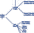 1. EUOSHA - Thesaurus OSH Vocabolario multilingue prodotto dall'Agenzia Europea, strumento di riferimento per il mondo OSH. Alcuni database di Biblionweb utilizzano il Thesaurus EUOSHA per una maggiore accuratezza descrittiva, in integrazione all'utilizzo del Thesaurus CIS unitamente alla classificazione NACE ATECO per le attività economiche. Aiuti per la consultazione: Termini alfabetici in linea gratuitamente.2. CLASSIFICAZIONI ADOTTATE DALL'ISPESL E DALL'INAIL Classificazioni INAIL rielaborate sul sito INAIL Ricerca. Aiuti per la consultazione: Elenco dei termini sul sito.3. ATECO - NACE L'Istituto Nazionale di Statistica ha predisposto una nuova classificazione delle attività economiche (ATECO 2002) da adottare nelle rilevazioni statistiche correnti. Essa è la versione nazionale della classificazione (NACE Rev. 1.1) definita in ambito europeo ed approvata con Regolamento della Commissione n. 29/2002, pubblicato su Official Journal del 10/1/2002. La ATECO 2002 è stata sviluppata dall'Istat, con la collaborazione di esperti delle Pubbliche amministrazioni coinvolte nella attività di classificazione delle unità produttive e di esperti dei principali settori economici. L'obiettivo è di tenere conto delle specificità della struttura produttiva italiana, rinnovando, rispetto alla ATECO 1991, il dettaglio a livello di "categoria" (5° cifra della classificazione), utile ad individuare attività particolarmente rilevanti nel nostro Paese. In questa nota viene diffuso l'elenco delle voci della nuova classificazione, contenente 883 titoli di categorie di attività economica e i rispettivi codici. La classificazione NACE ATECO è utilizzata in Biblionweb in alcuni databases per una maggiore accuratezza nella descrizione delle attività economiche. Aiuti per la consultazione: Versione PDF gratuitamente sul sito.4. GLOSSARY - WORLD HEALTH ORGANIZATION Glossario aggiornato della terminologia utilizzata dal WHO. Aiuti per la consultazione: Versione DOC gratuitamente sul sito.5. THESAURUS CIS Il Thesaurus CIS, pubblicazione a stampa dell'ILO/CIS di Ginevra, risale al 1976 e costituisce lo strumento per l'indicizzazione dei documenti da inserire nella produzione del Bollettino ILO/CIS e del corrispondente archivio elettronico CISDOC. Per tali esigenze, esistono le due versioni in lingua francese e in lingua inglese. Secondo l'uso dell'epoca in cui è nato, il Thesaurus CIS è un prodotto misto classificazione/thesaurus, corredato sia di notazione alfabetica di tipo gerarchico, sia delle relazioni di "concetto correlato". Il progetto di traduzione dall'inglese in italiano è stato finanziato dall'ISPESL all'ARPAT/CEDIF di Firenze, che lo ha completato nel 1998 in collaborazione con il laboratorio Thesauri della IFNET di Firenze. Oltre alla traduzione dei descrittori, si è proceduto all'arricchimento della terminologia ed alla redistribuzione delle 22 classi in 12 faccette, realizzando così un thesaurus più moderno, flessibile per un uso che non tenga conto delle costrizioni di tipo classificatorio. La struttura originaria è comunque rimasta integra per garantire la assoluta compatibilità e corrispondenza tra i descrittori italiani e quelli inglesi. Si è anche tenuto conto dell'ultima versione pubblicata dall'ILO/CIS di Ginevra nel 2001 su CD-ROM. Lo strumento, realizzato per Internet dalla LINK s.r.l., viene reso disponibile in rete a livello sperimentale per tutti coloro che sono interessati alla terminologia nel settore della salute e sicurezza del lavoro. Pur con le sue limitazioni, il Thesaurus CIS costituisce, infatti, ancora la più autorevole lista di descrittori in materia. Sviluppato dall'ISPESL. Le risorse di Biblionweb sono indicizzate con il Thesaurus CIS per una ricerca trasversale sull'intero portale. Aiuti per la consultazione: Consultazione alfabetica e gerarchica in linea.
Versione italiano e inglese.6. Health and Ageing Thesaurus Settima edizione del thesaurus su salute ed anziani, basata sul vocabolario del Thesaurus MESH, sviluppato dalla US National Library of Medicine. Aiuti per la consultazione: Versione in PDF sul sito gratuitamente.7. MESH - MEdical Subject Headings Vocabolario controllato della NATIONAL LIBRARY OF MEDICINE, rappresenta il più importante e completo strumento terminologico nel campo della medicina. Ha una struttura gerarchica dal generale al particolare, associata ad un incremento di indici numerici in proporzione al dettaglio del vocabolo ricercato. Include circa 300.000 termini. E' costantemente aggiornato. 8. ACRONYMS AND ABBREVIATIONS USED IN HSE Elenco degli acronimi e delle abbreviazioni usate nel settore dell'health and safety executive information services. 